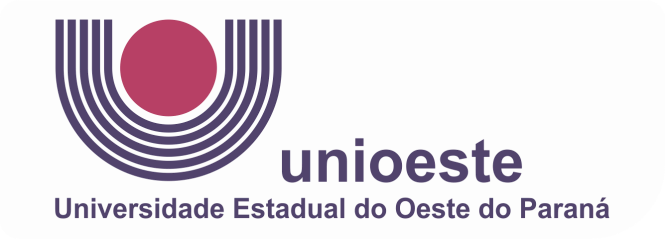 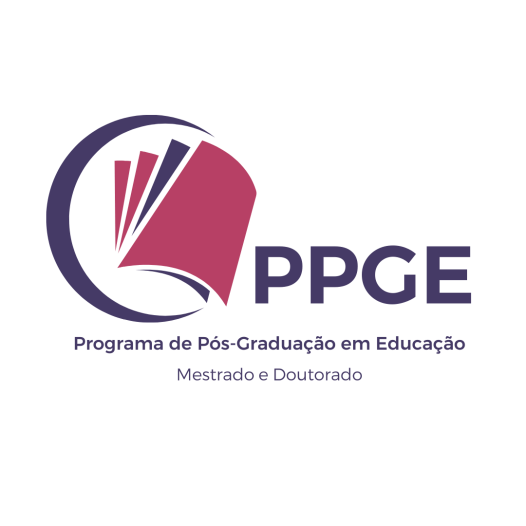 UNIVERSIDADE ESTADUAL DO OESTE DO PARANÁ – UNIOESTECENTRO DE EDUCAÇÃO, COMUNICAÇÃO E ARTES/CECAPROGRAMA DE PÓS-GRADUAÇÃO EM EDUCAÇÃONIVEL DE MESTRADO OU DOUTORADO/ PPGEÁREA DE CONCENTRAÇÃO: EDUCAÇÃOLINHA DE PESQUISA: COLOCAR A SUA LINHA AQUINOME DO(A) AUTOR(A)TÍTULOCASCAVEL – PR20__(ANO DE DEFESA)UNIVERSIDADE ESTADUAL DO OESTE DO PARANÁ – UNIOESTECENTRO DE EDUCAÇÃO, COMUNICAÇÃO E ARTES/CECAPROGRAMA DE PÓS-GRADUAÇÃO EM EDUCAÇÃONIVEL DE MESTRADO OU DOUTORADO/ PPGE
ÁREA DE CONCENTRAÇÃO: EDUCAÇÃOLINHA DE PESQUISA: COLOCAR A SUA LINHA AQUINOME DO(A) AUTOR(A)TÍTULOCASCAVEL – PR20__(ANO DE DEFESA)FICHA CATALOGRÁFICA(Solicitada online após a revisão final e a conclusão do trabalho)Ficha de identificação elaborada através do Formulário de Geração Automática do Sistema de Bibliotecas da UNIOESTE. (Link de acesso no manual)FOLHA DE APROVAÇÃO (PÓS-DEFESA)Será encaminhada ao dissente pela Secretaria de Pós-Graduação em Educação, após a defesa da dissertação/teseRESERVAR ESPAÇO PARA INCLUSÃO NESTA SEÇÃODEDICATÓRIA(OPCIONAL)Corpo do texto em Fonte Arial, Tamanho 12; espaço entre linhas: 1,5; justificado; parágrafo: , Papel A4 (21,0 x ); Margens Superior e Esquerda: ; Margens Inferior e Direita: 2 cm.AGRADECIMENTOS(OBRIGATÓRIO PARA OS BOLSISTAS, NO QUAL DEVEM AGRADECER A AGÊNCIA DE FOMENTO – OPCIONAL PARA OS DEMAIS)Corpo do texto em Fonte Arial, Tamanho 12; espaço entre linhas: 1,5; justificado; parágrafo: , Papel A4 (21,0 x ); Margens Superior e Esquerda: ; Margens Inferior e Direita: 2 cm.(EPÍGRAFE OPCIONAL)SOBRENOME, Nome. Título da dissertação ou tese (em negrito). 20__ (ano de defesa). (nº de pág.) XXX f. Dissertação/Tese (Mestrado/Doutorado em Educação). Programa de Pós-Graduação em Educação. Área de concentração: Educação, Linha de Pesquisa:.... informar a sua...., Universidade Estadual do Oeste do Paraná – UNIOESTE, Cascavel, 20__ (ano de defesa).RESUMOTexto do resumo: O resumo deve conter até 500 palavras, sendo redigido em parágrafo único.Palavras-chave: Incluir de 3 a 5 palavras-chave, separadas por ponto-e-vírgula.SOBRENOME, Nome. Título da dissertação ou tese (em negrito). 20__ (ano de defesa). (nº de pág.) XXX f. Dissertação/Tese (Mestrado/Doutorado em Educação). Programa de Pós-Graduação em Educação. Área de concentração: Educação, Linha de Pesquisa:.... informar a sua...., Universidade Estadual do Oeste do Paraná – UNIOESTE, Cascavel, 20__ (ano de defesa). (A ser redigido na língua inglesa).ABSTRACTTexto do resumo: O resumo deve conter até 500 palavras, sendo redigido em parágrafo único. (A ser redigido na língua inglesa).Keywords: Incluir de 3 a 5 palavras-chave, separadas por ponto-e-vírgula. (A ser redigido na língua inglesa).LISTA DE GRÁFICOS (SE FOR O CASO)LISTA DE TABELAS (SE FOR O CASO)LISTA DE IMAGENS/FIGURAS (SE FOR O CASO)LISTA DE ABREVIATURAS, SIGLAS E ACRÔNIMOS (SE FOR O CASO)SUMÁRIOINTRODUÇÃO	151.	TÍTULO PRIMÁRIO	161.1.	TÍTULO SECUNDÁRIO	161.1.1.	Título terciário	161.1.1.1.	Titulo quartenário	161.1.1.1.1.	TÍTULO QUINTERNÁRIO	172.	TÍTULO PRIMÁRIO	212.1.	TÍTULO SECUNDÁRIO	212.1.1.	Título terciário	212.1.1.1.	Titulo quartenário	212.1.1.1.1.	TÍTULO QUINÁRIO	223.	CONSIDERAÇÕES FINAIS	23REFERÊNCIAS	24APÊNDICE	25ANEXOS	26INTRODUÇÃOIntrodução em Fonte: Arial; tamanho: 12; espaço entre linhas: 1,5; justificado; parágrafo: , Papel A4 (21,0 x ); Margens Superior e Esquerda: ; Margens Inferior e Direita: 2 cm.A introdução poderá contemplar:Antecedentes do projeto de pesquisa:Trajetória;Apresentar a pesquisa.   Desenvolvimento da PesquisaTema;Delimitação do tema;Objetivos da pesquisa;Justificativa;Procedimentos metodológicos;Embasamento teórico;Breve apresentação dos capítulos.Obs.: Estas informações vão de acordo com o planejado com o(a) orientador(a).Espaço de 1 linha entre texto e citação direta recuada:Citação (NBR 10520/2002): as citações com mais de 3 linhas deverão ser apresentadas da seguinte forma: recuo de  da margem esquerda; fonte Arial; tamanho 11; espaço entre linhas: simples; justificado. Não utilizar itálico e nem “aspas” na citação (AUTOR, ANO, p. XX).TÍTULO PRIMÁRIO (TODO NOVO TÍTULO PRIMÁRIO DEVE INICIAR EM UMA NOVA PÁGINA)Corpo do texto em Fonte Arial, Tamanho 12; espaço entre linhas: 1,5; justificado; parágrafo: , Papel A4 (21,0 x ); Margens Superior e Esquerda: ; Margens Inferior e Direita: 2 cm.Espaço de 1 linha entre texto e citação direta recuada (antes e depois):Citações de mais de 3 linhas deverão ser apresentadas segundo a NBR 10520/2002, considerando a seguinte formatação: recuo de  da margem esquerda; fonte Arial; tamanho 11; espaço entre linhas: simples; justificado. Não utilizar itálico e nem “aspas” na citação (AUTOR, ANO, p. XX).As citações com menos de 3 linhas deverão ser incluídas no corpo do texto: “utilizar o mesmo tipo e tamanho de letra, e destacar utilizando aspas (AUTOR I; AUTOR II, ANO, p. XX)”.Para o caso de paráfrase ou citação indireta, indicar apenas autor e ano de edição da obra (AUTOR, ANO).Continuação do texto... TÍTULO SECUNDÁRIOContinuação do texto...Título terciárioContinuação do texto...Titulo quartenárioContinuação do texto...TITULO QUINÁRIOContinuação do texto...Gráfico 1 – Título (exemplo: gráfico de colunas)Fonte: Feito no Word, 2022.Gráfico 2 – Título (exemplo: gráfico de pizza)Fonte: Feito no Word, 2022.Tabela 1 – Título (exemplo: tabela simples)Fonte: Feito no Word, 2022.Imagem 1 – Título (exemplo: desenho)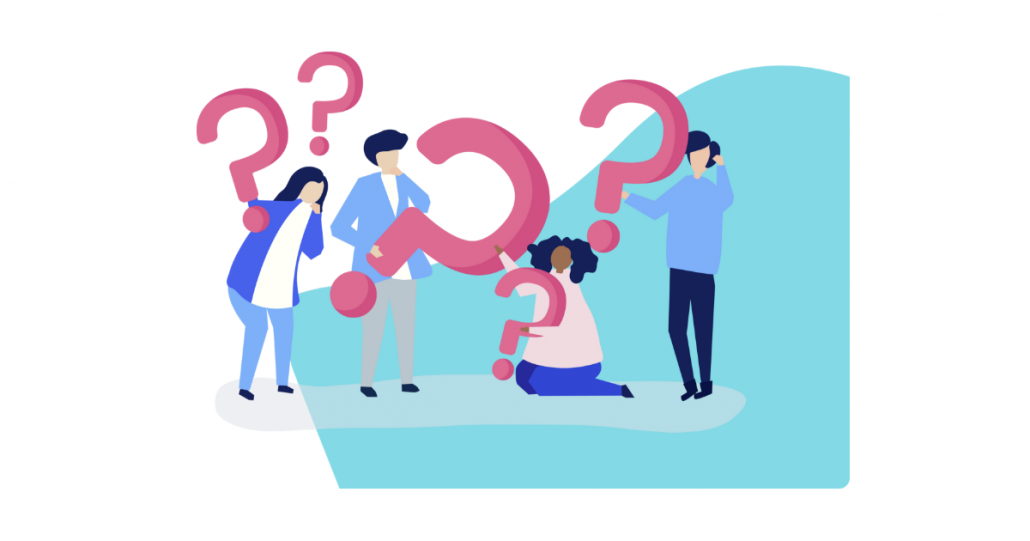 Fonte: Imagem retirada do Google imagem, 2022.Imagem 2 – Título (exemplo: fotografia)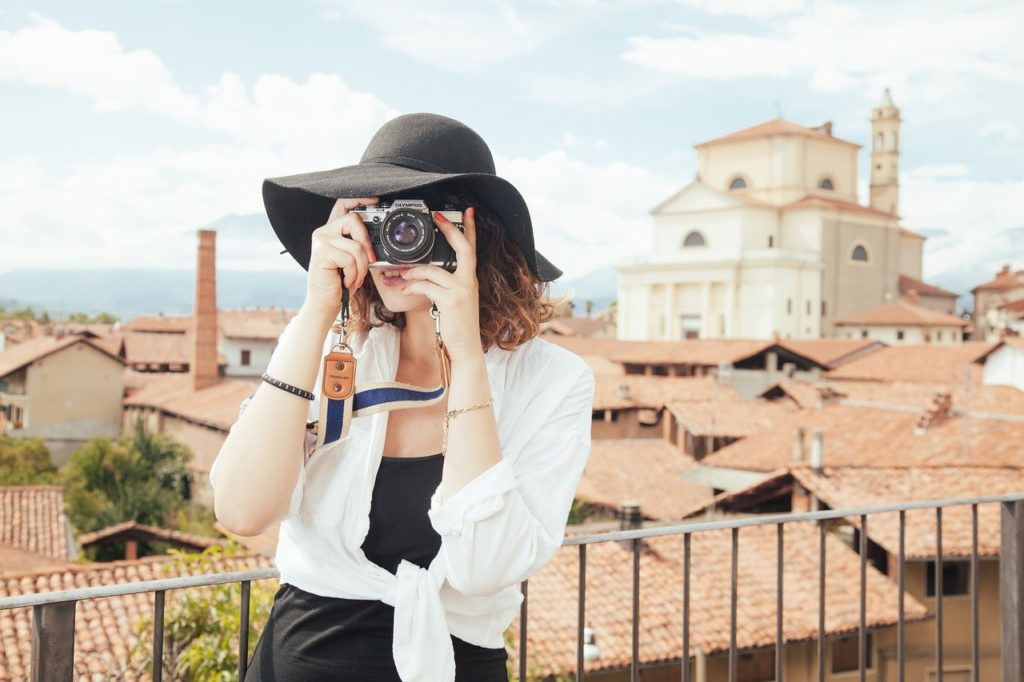 Fonte: Fotografia retirada do Google imagem, 2022.TÍTULO PRIMÁRIO (TODO NOVO TÍTULO PRIMÁRIO DEVE INICIAR EM UMA NOVA PÁGINA)Corpo do texto em Fonte Arial, Tamanho 12; espaço entre linhas: 1,5; justificado; parágrafo: , Papel A4 (21,0 x ); Margens Superior e Esquerda: ; Margens Inferior e Direita: 2 cm.Espaço de 1 linha entre texto e citação direta recuada (antes e depois):Citações de mais de 3 linhas deverão ser apresentadas segundo a NBR 10520/2002, considerando a seguinte formatação: recuo de  da margem esquerda; fonte Arial; tamanho 11; espaço entre linhas: simples; justificado. Não utilizar itálico e nem “aspas” na citação (AUTOR, ANO, p. XX).As citações com menos de 3 linhas deverão ser incluídas no corpo do texto: “utilizar o mesmo tipo e tamanho de letra, e destacar utilizando aspas (AUTOR I; AUTOR II, ANO, p. XX)”.Para o caso de paráfrase ou citação indireta, indicar apenas autor e ano de edição da obra (AUTOR, ANO).Continuação do texto...TÍTULO SECUNDÁRIOContinuação do texto...Título terciárioContinuação do texto...Titulo quartenárioContinuação do texto...TITULO QUINTERNÁRIOContinuação do texto...CONSIDERAÇÕES FINAISCorpo do texto em Fonte Arial, Tamanho 12; espaço entre linhas: 1,5; justificado; parágrafo: , Papel A4 (21,0 x ); Margens Superior e Esquerda: ; Margens Inferior e Direita: 2 cm.Espaço de 1 linha entre texto e citação direta recuada (antes e depois):Citações de mais de 3 linhas deverão ser apresentadas segundo a NBR 10520/2002, considerando a seguinte formatação: recuo de  da margem esquerda; fonte Arial; tamanho 11; espaço entre linhas: simples; justificado. Não utilizar itálico e nem “aspas” na citação (AUTOR, ANO, p. XX).As citações com menos de 3 linhas deverão ser incluídas no corpo do texto: “utilizar o mesmo tipo e tamanho de letra, e destacar utilizando aspas (AUTOR I; AUTOR II, ANO, p. XX)”.Para o caso de paráfrase ou citação indireta, indicar apenas autor e ano de edição da obra (AUTOR, ANO).Continuação do texto...REFÊRENCIASA referência é um elemento obrigatório, pois é por meio dele que o leitor tem acesso as demais fontes de informação que contribuíram com o trabalho, formando assim, uma cadeia de informações. As referências devem seguir as Normas da ABNT - NBR-6023/2002 - para cada tipo em especifico: publicação periódica; artigos de periódicos; livros; capítulo de livro; mesmo autor da referência seguinte; referência de sites e homepage; confira outros modelos nas normas da ABNT.Vide exemplos:ASSOCIAÇÃO BRASILEIRA DE NORMAS TECNICAS. NBR 6023: informação e documentação: referências: elaboração. Rio de Janeiro, 2002.BRASIL. Constituição (1988). Constituição da República Federativa do Brasil. Brasília, DF: Senado Federal, 1988.BRASIL. Lei n. 9394/96 de 20 de dezembro de 1996. Estabelece as Diretrizes e Bases da Educação Nacional. Diário Oficial da União, Brasília, 23 dez. 1996. p. 27833.CARVALHO, M. M. Reformas da Instrução Pública. In: LOPES, E. M. T.; FARIA FILHO, L. M. de.; VEIGA, C. G. (Org.). 500 Anos de educação no Brasil. 5. ed. Belo Horizonte: Autêntica, 2011, p. 225-252.FUNGOS E chuva ameaçam livros históricos. Folha de S. Paulo, São Paulo, 5 jul 2002.PARANÁ. Secretaria de Educação e Cultura. Boletim da Secretaria de Educação e Cultura do Estado do Paraná, Curitiba, ano 2, v. 7, maio/jun. 1952a.PARANÁ. Secretaria de Educação e Cultura. Boletim da Secretaria de Educação e Cultura do Estado do Paraná, Curitiba, ano 3, v. 9, set./dez. 1952b.PARO, V. H. Administração escolar e qualidade do ensino: o que os pais ou responsáveis têm a ver com isso? In: SIMPOSIO BRASILEIRO DE POLÍTICA E ADMINISTRAÇÃO DA EDUCAÇÃO, 18., 1997, Porto Alegre. Anais... Porto Alegre, Edipucrs, 1997, p. 303-314.SÈVE, L. Marxisme e théorie de lapersonalité. Paris: Editionssociales, 1973.TOMAZI, N. D. Norte do Paraná: histórias e fantasmagorias. 1997. 338 f. Tese (Doutorado em História) – Universidade Federal do Paraná, Curitiba, 1997.APÊNDICE (SE FOR O CASO)ANEXOS (SE FOR O CASO).Sobrenome, Nome do(a) autor(a)Sobrenome, Nome do(a) autor(a)Título do trabalho / Nome Sobrenome do(a) autor(a);Nome e Sobrenome do Orientador(a). - - Cascavel, 2022.Título do trabalho / Nome Sobrenome do(a) autor(a);Nome e Sobrenome do Orientador(a). - - Cascavel, 2022.       nº de páginas p.       nº de páginas p.Dissertação (Mestrado)/ Tese (Doutorado)  - - Universidade Estadual do Oeste do Paraná, Centro de Educação, Programa de Pós-Graduação em Educação/PPGE, 20__.Dissertação (Mestrado)/ Tese (Doutorado)  - - Universidade Estadual do Oeste do Paraná, Centro de Educação, Programa de Pós-Graduação em Educação/PPGE, 20__.. I. Sobrenome do orientador(a), Orientador(a), orient. II. Título.. I. Sobrenome do orientador(a), Orientador(a), orient. II. Título.GráficoTítuloPág.Gráfico 1Título (exemplo: gráfico de colunas)18TabelaTítuloPág.Tabela 1Título (exemplo: tabela simples)19ImagemTítuloPág.Imagem 1Título (exemplo: desenho)20SiglasSignificadoPPGEPrograma de Pós-graduação em EducaçãoDadosN - xx%X11231%X24562%X37893%Total1368100%